PE Action Planner 2017/2018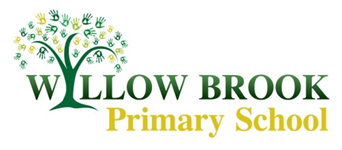 Background The PE and Sport Premium Budget was introduced in April 2013 and has the main aim of impacting Physical Education and Sport in schools. At Willow Brook we have outlined some key aims for the PE and Sport Funding to ensure it has the most impact. These aims are:To increase and track the engagement of all pupils in regular physical activity and promote a healthy lifestyle.To raise the profile of PE and sport across the school to ensure we celebrate successes and encourage all children to take part.To increase the knowledge and training of school staff when teaching PE and School Sport.To broaden the type of events and clubs on offer to the children to give them more variety.At Willow Brook we have been working towards these aims since 2013 and have seen a positive improvement to PE and sport in school. For the year 2016/17 we were awarded the silver level for the Sainsbury’s School Games based on our improvement to engagement with PE and sport in school. You can see the impact the funding had in our PE and school sport review on the school website.Below you will find information about how we plan to spend the budget to have the most impact in school for 2017/18.Budget School will receive £16,000 for the year plus an additional payment of £10 per child aged 5-11. This will mean a budget of £17,540 for the year. AimActionBudget CostTo arrange for a more varied PE curriculum to promote a wider range of sports.Coaches from different organisations to come into school to deliver curriculum lessons alongside class teachers throughout the year. Proposed clubs from outside providers include: Drumba, Excel (badminton, archery), Netball, BasketballExcel - £3100 (Whole Year) 2 sessions and 1 afterschool session per week.Drumba - £5000 (2 Terms) 2 sessions and 1 after school session per week.To raise the profile of school sport in school and the wider community.To update the school website after each event with photographs.To send out a half termly sport newsletter to parents detailing clubs to take place, promotions for community clubs and information about what has happened in PE lessons around school.Supply cover costs - £394 to provide PE co-ordinator with time to complete updates.To provide all KS2 classes with at least 1 extra-curricular club per Term.These are to be a mixture of outside agencies, parents and teacher run clubs to give children more opportunities. SJ to manage the timetable to make sure this can happen.Professional basketball coaching - £328(1 Half Term after school club)Drumba and Excel clubs.To hire a TA and PE Play Leader to lead Funfit sessions and encourage more focused sporting activity and play during lunchtimes.SJ, LB and ZR to look at the budget and analyse what we can afford to contribute towards the new TA salary.SJ to monitor and work with appointed TA to develop the role of Play Leader to have more active curriculum time.£3525 contribution to salary.To continue to purchase and improve school equipment to promote sports and physical activity to a high standard To monitor and identify which equipment needs replacing and buying to allow us to teach the curriculum to our full potential.£1000 allocated to buy equipment and to cover any repairs throughout the year.To encourage sports leadership with our older children in school.SJ to investigate a leadership programme and work alongside the KS2 teachers to put this into place.Work alongside Rushcliffe partnership to develop a leadership programme.£500 cover for PE coordinator and KS2 teachers to work together to develop a leadership programme.To continue to encourage and motivate more children to participate in school sport and track this using the systems already in place.To identify gaps in our provision at the half yearly point and put plans into place following this identification.£1000 to spend on additional clubs in the Summer Term. Potentially to develop the link with the local tennis club.To participate in the Rushcliffe partnership training and South Wolds family to receive CPD sessions and competitions across the year.SJ to attend CPD meetings each Term and to deliver relevant information back to school staff. To pay for the partnership joining fee for both organisations.Partnership fees – £700South Wolds fee - £950To develop staff CPD to ensure high quality lessons are taught throughout the school.Staff to attend a variety of courses throughout the year based on their CPD needs. £1000 allocated towards paying for additional training and supply cover for the classes.Total Spend: £ 17 497